LINIJA: 705VOZNI RED ZA AUTOBUSNU LINIJU DUGO SELO – LEPROVICA                   Stalna                                                               Vozni red: Izmijenjeni                                                                                                                              Vrsta linije				                                   Stari, novi, izmijenjeni                                          DUGO SELO                                                                                               LEPROVICA	                                                         Mjesto polaska                                                                                                                                Mjesto dolaska                                               NAPOMENA: Polasci 1, 2, 4, 7, 10, 11, 13 i 16 prometuju samo za vrijeme školske godine.Vrijeme upolaskuVrijeme upolaskuVrijeme upolaskuVrijeme upolaskuVrijeme upolaskuVrijeme upolaskuVrijeme upolaskuVrijeme upolaskuKmKmStajališta0102030405060708KmKmStajalištaPrometuje12345Prometuje12345Prometuje12345Prometuje12345Prometuje12345Prometuje12345Prometuje12345Prometuje12345KmKmStajališta06:1507:1511:00-15:1016:10-21:2000DUGO SELO CENTAR06:1607:16-12:30--18:30-1-DUGO SELO ŠKOLA06:1807:1811:0312:3215:1316:1318:3221:2321DUGO SELO MLIN--11:04-15:1516:15-21:25-2DUGO SELO KOZINŠČAK06:2007:2011:0612:3415:1716:1718:3421:2733OSTRNA I06:2107:2111:0712:3515:1816:1818:3521:2844OSTRNA II06:2407:2411:1012:3815:2316:2318:3821:3377LEPROVICA DOMKmKmStajalištaVrijeme upovratkuVrijeme upovratkuVrijeme upovratkuVrijeme upovratkuVrijeme upovratkuVrijeme upovratkuVrijeme upovratkuVrijeme upovratkuVrijeme upovratkuKmKmStajališta091011121314151617KmKmStajalištaPrometuje12345Prometuje12345Prometuje12345Prometuje12345Prometuje12345Prometuje12345Prometuje12345Prometuje12345Prometuje1234500DUGO SELO CENTAR05:2506:41-11:28-15:4116:43-21:431-DUGO SELO ŠKOLA--07:35-12:28--18:48-21DUGO SELO MLIN05:2406:3807:3311:2712:4615:3816:4018:4621:42-2DUGO SELO KOZINŠČAK05:2306:37-11:26-15:3716:39-21:4133OSTRNA I05:2106:3607:3111:2412:4415:3616:3718:4421:3944OSTRNA II05:2006:3507:3011:2312:4315:3516:3618:4321:3877LEPROVICA DOM05:1506:3007:2711:1512:4015:3016:2518:4021:35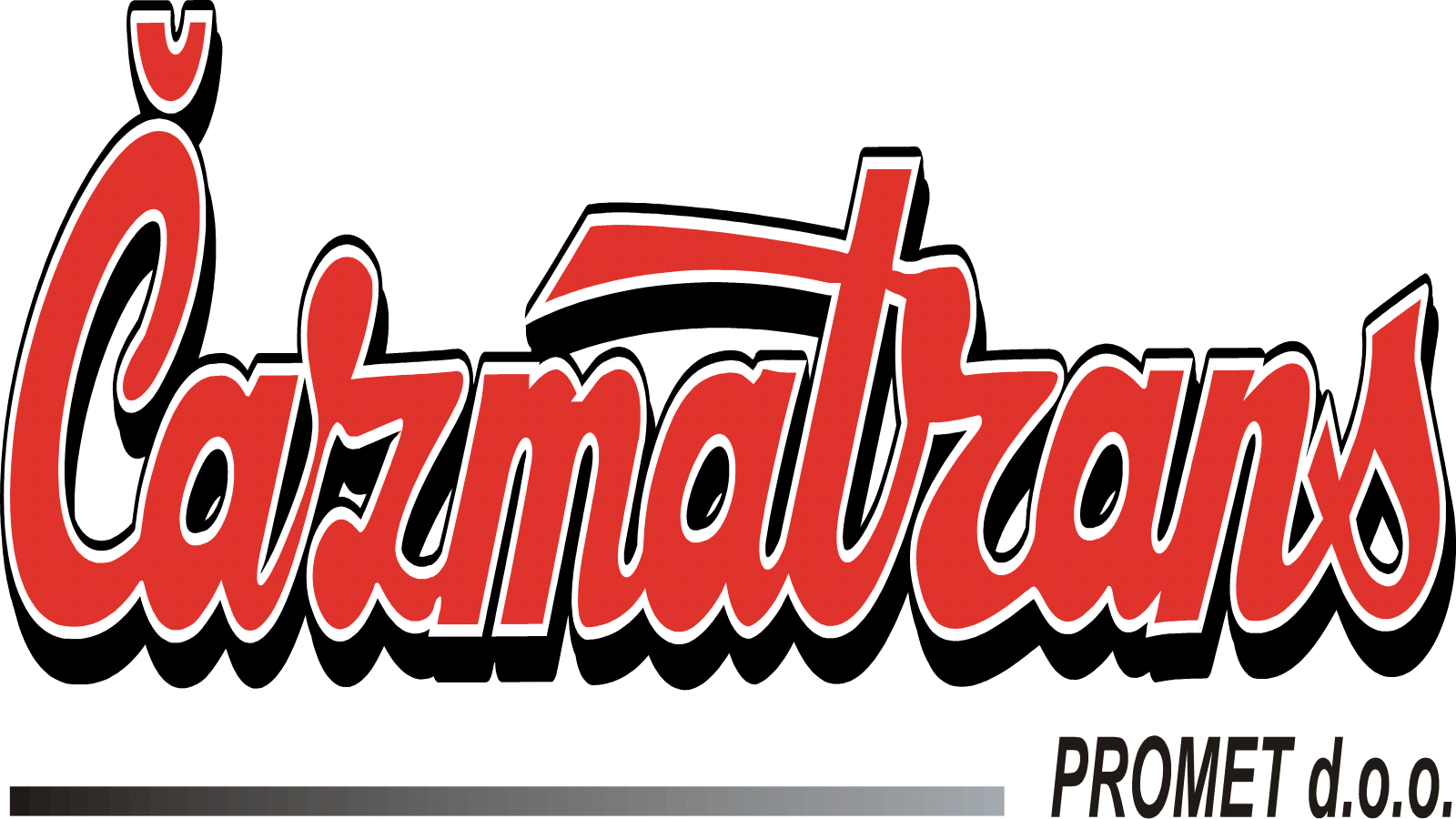 